УТВЕРЖДАЮ:                      Заведующий  МКДОУ                  Обуховский детский сад №2                                                                                                               _________ Калугина Е. П.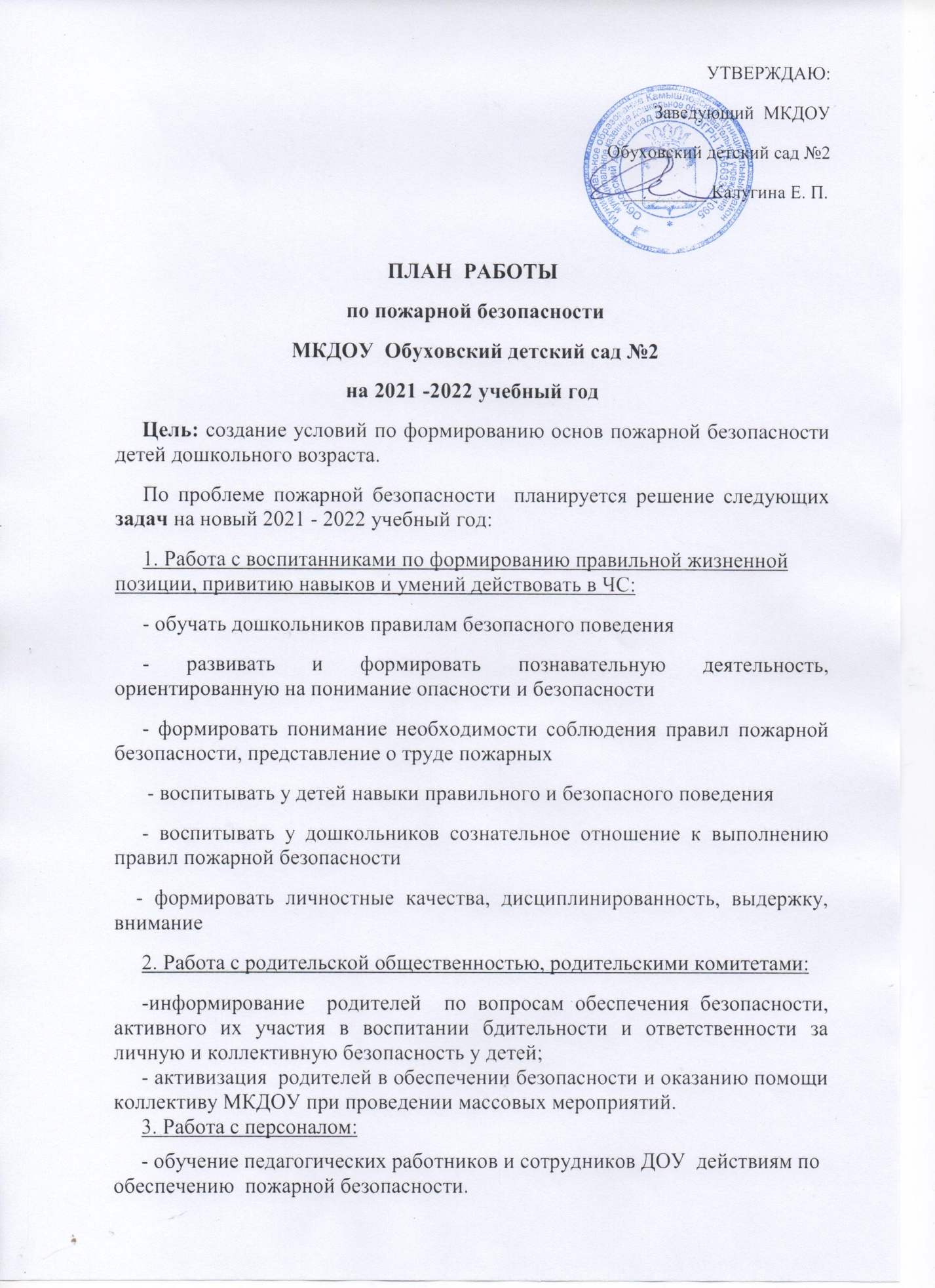 ПЛАН  РАБОТЫ по пожарной безопасности МКДОУ  Обуховский детский сад №2 на 2021 -2022 учебный год     Цель: создание условий по формированию основ пожарной безопасности детей дошкольного возраста.По проблеме пожарной безопасности  планируется решение следующих задач на новый 2021 - 2022 учебный год:1. Работа с воспитанниками по формированию правильной жизненной позиции, привитию навыков и умений действовать в ЧС:- обучать дошкольников правилам безопасного поведения- развивать и формировать познавательную деятельность, ориентированную на понимание опасности и безопасности- формировать понимание необходимости соблюдения правил пожарной безопасности, представление о труде пожарных- воспитывать у детей навыки правильного и безопасного поведения- воспитывать у дошкольников сознательное отношение к выполнению правил пожарной безопасности- формировать личностные качества, дисциплинированность, выдержку, внимание2. Работа с родительской общественностью, родительскими комитетами:-информирование  родителей  по вопросам обеспечения безопасности, активного их участия в воспитании бдительности и ответственности за личную и коллективную безопасность у детей;- активизация  родителей в обеспечении безопасности и оказанию помощи коллективу МКДОУ при проведении массовых мероприятий.3. Работа с персоналом:- обучение педагогических работников и сотрудников ДОУ  действиям по обеспечению  пожарной безопасности.№Мероприятия Срок Ответственные Работа с сотрудникамиРабота с сотрудникамиРабота с сотрудникамиРабота с сотрудниками1Проведение инструктажей с сотрудниками по пожарной безопасностиВ течение годаЗаведующий ДОУ2Практические занятия по эвакуации детей в случае возникновения пожара 2 раза в годЗаведующий  ДОУЗам. зав. по АХЧИнспектор ВДПО3Месячник по пожарной безопасности По плану ВДПОСтарший воспитатель, ВДПО4Разработка тематических планов по пожарной безопасностиСентябрьСт. воспитатель, воспитателиРабота с детьмиРабота с детьмиРабота с детьмиРабота с детьми1Подвижные игры:- Пожарные на учениях- Юный пожарный- Самый ловкийВ течение годаВоспитатели2Сюжетные игры:- Инсценировка «Кошкин дом»- Умелые пожарные- Пожарная частьВ течение годаВоспитатели3Пополнение содержанием центра безопасности, проведение исследовательской работы, альбома об истории пожарной охраны России и  города Камышлова, выполнение творческих работВ течение годаВоспитатели4Чтение художественной  литературы на данную тематикуЗагадки, пословицы, поговоркиВ течение годаВоспитатели5Организация и проведение дидактических  игрВ течение годаВоспитатели6Выставка рисунков детей и родителей «Огонь – друг, огонь - враг»Июнь Ст. воспитатель Воспитатели групп7 Практические занятия с детьми по формированию навыков поведения в пожароопасной ситуацииВ течение годаВоспитатели8Экскурсия в пожарную частьВ течение годаВоспитатели9Беседы по ПБ: - Почему горят леса?- Безопасный дом- Потенциальные опасности дома: на кухне, в спальне, в общей комнате- Скоро, скоро новый год, к детям елочка придет- Если дома начался пожар?- Опасные предметы- Что делать в случае пожара в детском саду?- Друзья и враги- Знаешь сам – расскажи другомуВ течение годаВоспитатели10 Спортивное развлечение «Пожарные на учениях»ДекабрьВоспитатели11Изобразительная деятельность по ПБВ течение годаВоспитатели12Квест - игра «Юные огнеборцы »АпрельВоспитателиРабота с родителямиРабота с родителямиРабота с родителямиРабота с родителями1Оформление стендов с наглядной информацией в коридорах и холлах детского садаВ течение годаСт. воспитатель 2Освещение тем по пожарной безопасности на родительских собранияхВ течение годаВоспитателиВДПО3Консультации по ПБ:- Безопасное поведение- Внимание: эти предметы таят опасность!- Предотвратите беду: действия детей вчрезвычайных ситуациях- Правила поведения при пожаре в местах массового скопления людей- Первая помощь при ожогеВ течение годаВоспитатели4Конкурс видеороликов  «Чтобы не было пожара»Июнь Ст. воспитатель педагоги5Папка-передвижка для родителей «Учим детей правилам пожарной безопасности»НоябрьВоспитатели